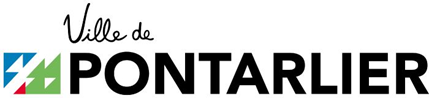 A faire remplir impérativement par les parents ou le représentant légal. En cas d’absence de cette autorisation, le dossier ne pourra pas être pris en compte. Autorisation ParentaleMadame, Monsieur : .............................................................................…………………..............................,en qualité de responsable légal, après avoir pris connaissance des points suivants ainsi que du contrat auquel ma fille – mon fils s’engage : - La Ville de Pontarlier ne sera en aucun cas réputée employeur des jeunes participants au dispositif « Chantiers Jeunes ». En aucun cas l'indemnité versée pour la participation à ce dispositif ne pourra avoir équivalent de salaire, - Les jeunes entrant dans le dispositif devront bénéficier d’une couverture sociale en leur nom ou sous couvert des parents ou du représentant légal. Une attestation apportant la preuve de la présente couverture sociale sera demandée lors de l’inscription du jeune dans l’opération. Si le jeune est amené à se blesser lui-même, soit au cours de l’activité, soit au cours du trajet, les frais inhérents aux dommages corporels seront pris en compte par son propre régime de couverture sociale, - La Ville de Pontarlier s’engage à souscrire auprès d’une Compagnie notoirement solvable un contrat d’assurance « responsabilité civile » liés à cette activité couvrant l’ensemble des dommages pouvant être occasionnés et accidents pouvant survenir à un tiers dans le cadre du déroulement des chantiers. Tous les participants sont tiers, les uns par rapport aux autres. Autorise mon enfant (Nom et Prénom) : ………………………………………………………………………………………………à participer au dispositif « Chantiers Jeunes ». Dans le cadre des missions « Chantiers Jeunes », des photos ou des reportages peuvent être réalisés avec vos enfants, ces supports sont susceptibles d’être utilisés pour faire connaître les missions effectuées sur la commune et non à des fins commerciales : 		⃝ J’accepte 		⃝ Je refuse Fait à ………………………. le ….. / ….. / ….. Signature précédée de la mention « Lu et approuvé » __________________________________________________________________________________A faire remplir impérativement par les parents ou le représentant légal. En cas d’absence de cette autorisation, le dossier ne pourra pas être pris en compte.